وزارة التعليم العالي والبحث العلمي                                          معهد :..........................................................		                                                                                                           السنة : 2022                                               قسم : .............................................................                 مشروع مذكرة تخرجلنيل شهادة ليسانسالشعبة .........................................التخصص.........................................من إعداد:                                                                              تحت إشراف :   السنة الجامعية:2022/2023جامعـة محمد الشريف مساعدية سوق أهراس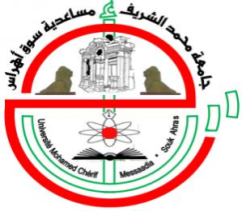 Université Mohamed Chérif Messadia Souk AhrasMohamed Chérif Messadia University  Souk-Ahras                              إسم و لقب  المؤطر                     1/  إسم و لقب الطالب:2/  إسم و لقب الطالب:  